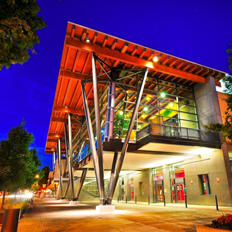 IAWPOREGON CHAPTER2014 EDUCATIONAL CONFERENCEApril 11, 2014 The Salem Convention Center  Salem, Oregon  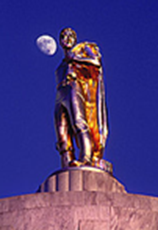 Enhance - Individual competence, knowledge and proficiency of the workforce arena.Provide - A forum for the exchange of information on proposed legislation and policy matters affecting these programs.Foster - A close working relationship with organizations that have common concerns regarding the Workforce Development Arena.Contribute – Toward the advancement of peace, goodwill and international understanding through world fellowship among persons engaged in these programs.A sample of topics include:Welcome from Salem Mayor Anna Peterson“Happiness According to Siri”  Professional Speaker Bonnie Milletto gives us a tongue-in-cheek celebration of happiness and laughter.  Followed with an illustration of the “Steps to Daily Happiness.”Workforce Redesign – A panel of individuals with the answers for all your questions.                                   Schedule Overview      Friday, April 11th7:30  a.m. – Registration8:00  a.m. – Opening Address 9:30  a.m. – General Session Speaker11:15 a.m. – IAWP Awards Luncheon1:00  p.m. – Legislative Updates2:00  p.m. – General Session Panel 4:30  p.m. – Conference concludes